Thank you for serving!  Please fill out this report on the Christian Education activities in your church so that we as a board can better meet the needs of all the congregations in our Region.Church: Christian Education Elder/Overseer/Pastor for 2015: Email address:                                                                                            Phone: Home Address:                                        Church Address: Where should we send correspondence?	Home 	Church 	Email ☐2014 Weekly attendance averages for the following:	Sunday School (All ages)						Children’s Ministries during Worship hour                                                                                                                 	(Nursery through 6th grade)						Youth Ministries during Worship hour  				                                                                                                    	(7th through 12th grades)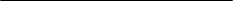 	Midweek programs meeting at the church (all ages)		    	Midweek programs meeting outside the church (all ages)		VBS and Camps in 2014	Vacation Bible School material used:	Average Attendance (Workers):				(Children): 	Camps that your children and youth attended?	Number of children and youth who attended: Curriculum Usage: What material were used for Sunday School?  Check Word Action or list Other Publisher.  If you do not have a class for a particular age group put N/A.What materials are used for the following?Children’s Worship hour/Jr. Church ________________________________________________________Midweek Programs: ____________________________________________________________________Children: _________________________________	Youth: _________________________________Adults: _______________________________________________________________________________Does your church use resources given out at Yearly Meeting?  _______Please let us know if there is any way we can help you throughout the year.  We are praying for those in charge of the education of the churches in our region and want you and your programs to be successful in bringing the Word of God to His people.  Comments?Worksheet page:  Do not send this page with report.This page is a worksheet for you to help you with the weekly averages asked for on page one and for a reference next year.Our definition of Christian Education is, “educating people in Christian living.”                                          Groups that fit this definition should be included in your list and count.Regularly scheduled weekly groups meeting at the church (all ages):Regularly scheduled weekly groups meeting at other locations (all ages):Please send the first two pages of this report to:Julia McDonald    EFC-ER    5350 Broadmoor Circle N.W.    Canton, OH 44709Age GroupWord Action                                    (Faith Commections or Epic)Other (give Publisher)Babies, 2’s and ToddlersPreschool & K (3-5)Early Elementary (grades 1-2)Middle Elementary (grades 3-4)Preteen (grades 5-6)Middle School (grades 7-8)High School (grades 9-12)Barclay Press (Illuminate)Other (give Publisher)AdultsGroupAverage #Maximum AttendanceGroupAverage #Maximum Attendance